Solid Edge Fidget Spinner Steps  - 01Before TutorialSelect the following link to install the free Siemens Solid Edge 3D CAD software for your classroom (www.siemens.com/plm/solid-edge-highschool).   Students can download and install their own free copy of Siemens Solid Edge. (www.siemens.com/plm/solid-edge-student).   
Start by creating a NEW part file using a Metric Part template.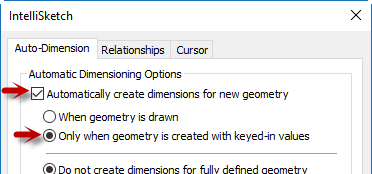 Before we start, navigate to the Sketching Tab and locate
the IntelliSketch options.Open the dialog and set auto-dimensioning as shown.Click OK to dismiss the dialog.
Draw a Ø 40 mm circle on the Top plane (x,y plane) with its center at the origin point of the base coordinate system.
Draw a second circle Ø 30 mm above the first and be sure their centers are aligned vertically.
Draw a Tangent Arc starting at about the 5 o’clock position on the upper circle, Set the radius to 20 mm, and conclude tangent and connected to the bottom circle.
Mirror the arc to the other side about the Y vector. 
Use the 3 regions to symmetrically extrude 7.50 mm. 
Hint: Tap the shift key to toggle symmetry.
Draw a Ø 25 mm circle on the top face of the model that is centered on the larger lower cylinder.Extrdue the region to subtract a hole. 
Use the Hole command to create a General Screw Clearance for an M8 screw on center with the smaller top cylinder.

Add a Smart dimension between the holes.With your mouse hovering over the value dimension, scroll the middle mouse wheel and watch the geometry dynamically adjust.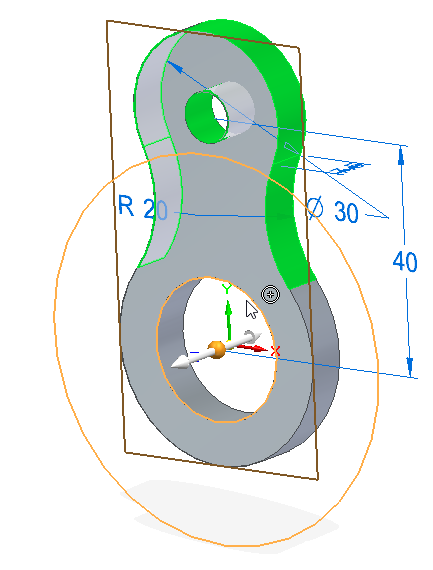 Make the value 40.00 mmFence select the upper cylinder, clearance hole, and tangent arc 
faces and select the Circular Pattern option.Locate the pattern origin at the center of the 
larger bottom cylinder and set the count to 3.
Select the hole in the original upper cylinder and synchronously drag 
toward the center of the part. Ultimately adjust the 40 mm dimension to 34 mm. 
Add 1.00 mm rounds  (Face select option) to the top and bottom faces.
Assign material by double clicking on the Material entry in the PathFinder and setting it to Non-metal, Plastics, and pick ABS Plastic high impact.
There is no current Lime green face style, so select Styles from the View tabPick Face Styles from the Style typeSelect Green from the StylesClick the New button to create a new “Lime Green” style based on the default Green.On the Faces tabClick on the Diffuse color drag the H: value to .26 and the I: value to about .83.Click on the Ambient color and set H: to .26  and the I: value to .57Click on the Specular color and simply set H: to .26Click on the Edges tab and select the option to “Copy from Faces Diffuse Color”Drag the I: slider to about .35
From the View tab, select Part PainterSet the Style to the new Lime Green  Set the selection option to BodySelect the part to make it Lime Green.
From the Application button, select Info and then File Properties.On the Summary tab fill in the Title, Subject, Manager and Company.On the Project tab, fill in the Document Number, Revision Number and Project Name
Save as “Spinner.par” to the Fidget Spinner folder.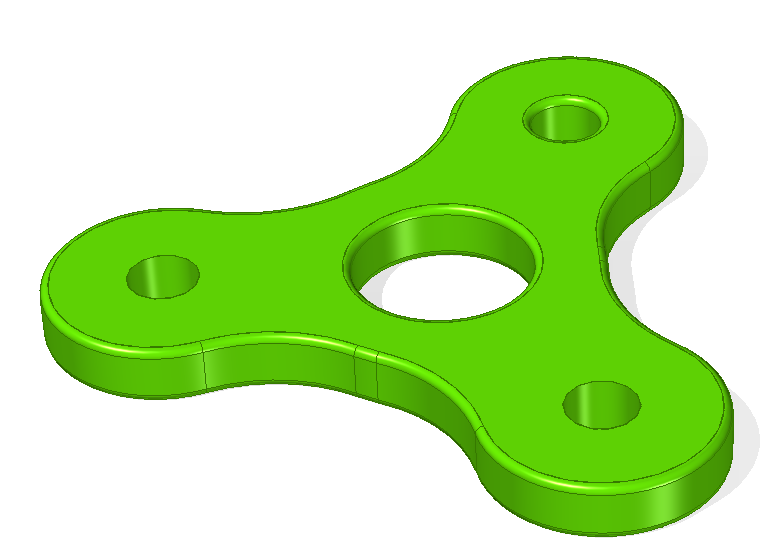 